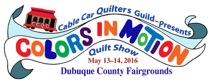      Chris Moline, an American Quilter’s Society (AQS) Certified Quilted Textile Appraiser, will appraise your quilt(s) or item(s). Her background information is posted on the CCQG website. Chris can appraise quilts of all sizes and shapes, including garments, accessories (purses, table runners, etc.) and specialties, as in yo-yos, cathedral windows, and one or two layered textiles commonly referred to as tops, summer quilts or coverlets (no batting).  Quilts with accompanying pillows or pillow covers are appraised as a single item, but twin quilts, which are not absolutely identical, are appraised as two items.   Sets, such as placemats or triptychs, are considered a single item. With advance notice, Chris will also appraise woven coverlets, knit, crochet or tatted table and bed linens, Kashmir shawls and other table linens; however, there is no certification to cover these specialty appraisal items. Chris’s appraisals conform to the standards of AQS and USPAP (Universal Standards of Professional Appraisal Practices), and have been accepted by major quilt show venues (AQS, IQA, Mancuso, etc.), major insurance companies, the IRS and courts of law in Illinois, Iowa, Indiana, Louisiana, Colorado and Wisconsin. Chris’s appraisal reports are hand written to stave off the possibility of forgery or alteration, which has become an increasing problem in recent years. Appraisal forms are copyrighted which also precludes posting on the Internet or any public forum in electronic form.  Neither the IRS nor USPAP standards require photos to be included with any appraisal.  However, if arranged with Chris at the beginning of the appraisal process, photos of the quilt can be provided by mail for an additional $5.00 to cover printing and mailing costs.   Appraisals  are   delivered  immediately  except  in  the  rare  occasion  that additional research is required. In those circumstances, a provisional report is provided on site and an amended final report is provided within 2 weeks.To schedule a 30-minute appointment for one appraisal item, please complete the bottom of this form and return it to Jane Petersen. 	 		☐ Email form to:           janepetersen3@mac.com     		☐ Postal mail form to:  Jane Petersen, 2016 Quilt Show Appraisal Chair, 2010 Kane Street, Dubuque IA 52001-0537Your appointment time cannot be reserved unless Jane receives your completed Appraisal Appointment Request information. Walk-in appraisals will be accepted in time slots not pre-assigned.  If you need additional forms, please mail a SASE to Jane and she will mail a form back to you, or go to the Cable Car Quilters Guild website:  www.cablecarquilters.com  and print off as many forms as you need.   For appraisal information, call (563) 599-8979.        NOTE: For Registration information, call (608) 348-9026 or (608) 331-7180 or email sjkahre@hotmail.com          Your appraisal will be for insurance / replacement value unless you specifically request another type, such as market value or donation value.		Refer to CCQG website for a definition of each value plus the answer to the question “Why should I have my quilts appraised?”You may bring in a quilt (or item) to be appraised, or have your quilt (or item) appraised while it is being displayed at the show.  (One appraisal 	item per half hour). Arrive 10 to 15 minutes before your scheduled appointment time. You must be present during the appraisal.  If you can’t attend yourself, send a 	proxy to represent you.  If your quilt (or item) is displayed at the show, you will escort the appraiser to your quilt (or item).    - - - - - - - - - - - - - - - - - - - - - - - - - - - - - - - - - - - - - - - - - - PLEASE PRINT - - - - - - - - - - - - - - - - - - - - - - - - - - - - - - - - - - - - -  Owner’s Name    __________________________________________________________________________________Mailing Address  __________________________________________________________________________________City  ___________________________________________	      State ________	    Zip ____________________Daytime Phone   __________________________         Evening Phone _________________________       Cell _________________________Email Address    _______________________________________________________________________$50.00       FEE FOR EACH WRITTEN APPRAISAL	   ☐   Pay by check.   Make check payable to Cable Car Quilters Guild and attach it to this form.              Check # ___________   ☐ Pay cash  (If you need a receipt, please request one when you arrive for your appraisal appointment.)Type of item that will be appraised?  (circle)  New quilt,  Old quilt,   Garment,  Other:  _______________________________________________	☐  This quilt (or item) is entered in the 2016 CCQG Quilt Show.   I will escort the appraiser to my quilt (or item).   	☐  I will bring the item to the 2016 CCQG Quilt Show  Preferred date/time:      	☐ Fri,  May 13, 2016    noon – 4 PM			☐ Sat, May 14, 2016    9:00 AM – noon			☐ Fri,  May 13, 2016    4:00 PM – 7:00 PM		☐ Sat, May 14, 2016    noon – 4:00 PM= = = = = = = = = = = = = = = = = = = = = = = = = = = = = = = = = = = = = = = = = = = = = = = = = = = = = = = = = = = = = = = = = = = = = = = = = = = = = = = = = = = = = = = = = = = = = = = = = = = = = = = = = = = = = = = = = = = = = = = =OFFICE USE ONLY     Date Received  ___________    Email – Mailed – Phone – Walk-in                Date Paid  ___________   Cash - Check# _____	     Friday, May 13     Saturday, May 14     Time  ___________ AM   PM         ☐ Confirmed appointment with client on Date/Time          								